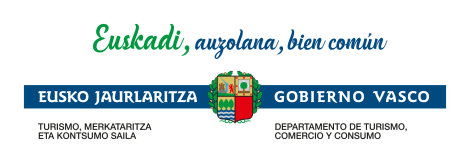 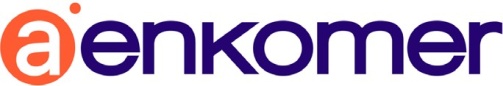 DATOS DEL NEGOCIORazón Social:  										Nombre Comercial:  										Nº de personas empleadas: Autónomas 	Trabajadoras:   		NIF/CIF:   								Dirección del comercio: 										CP: 		Municipio: 						Persona de contacto:  		Cargo:     						E-mail:    						Teléfono:  						COMPROMISO DE PARTICIPACIÓND./Dña. 					  con DNI 	 				 en representación de la empresa de referencia firma la solicitud de participación en el programa de Tour Virtual 360 º y con ella se compromete a participar.Fecha:Firma y sello de comerciante:Le informamos, conforme a lo previsto en el RGPD de 27 de abril de 2016 que AENKOMER - EMPRESARIOS/AS DE COMERCIO Y SERVICIOS DE ÁLAVA, recaba y trata sus datos de carácter personal, aplicando las medidas técnicas y organizativas que garantizan su confidencialidad, con la finalidad de gestionar la relación que le vincula. Usted da su consentimiento y autorización para dicho tratamiento. Conservaremos sus datos de carácter personal únicamente el tiempo imprescindible para gestionar nuestra relación. Podrá ejercitar los derechos de acceso, rectificación, supresión, limitación, portabilidad y oposición dirigiéndose a AENKOMER - EMPRESARIOS/AS DE COMERCIO Y SERVICIOS DE ÁLAVA con dirección CUCHILLERÍA, 61, VITORIA-GASTEIZ, 01001,ÁLAVA. info@aenkomer.com[    ] Consiento expresamente el envío de comunicaciones comerciales